SANIEen ronde LED plafondopbouw downlighter met een aluminium behuizing in wit met een OPAL diffusor en een hoogglans aluminium reflector. Het toestel oogt als een holle egaal witte cilinder die licht uitstraalt naar onderen. Bovendien is het toestel stof- en waterdicht .Beschikbaar in volgende afmetingen:
Ø90x100Beschermingsgraad:	IP54
Levensduur LEDS:		40.000h
Lichtkleur:		CRI80 3000K
Omgevingstemperatuur:	-20°C tot 45°C
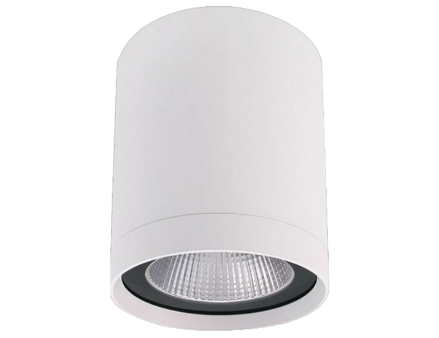 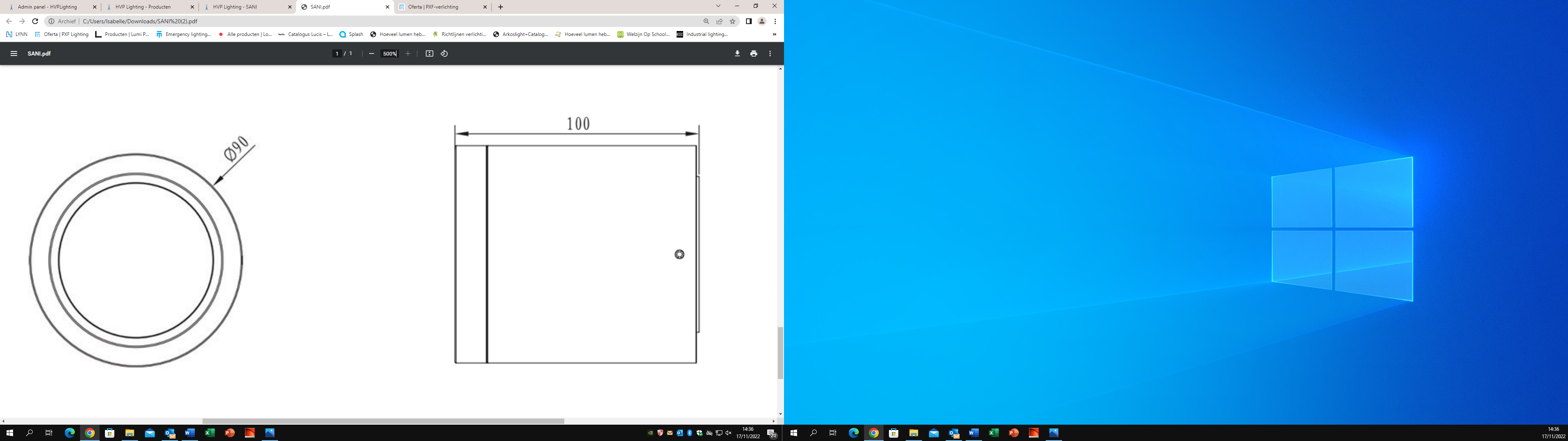 